CDIP/27/4ОРИГИНАЛ: АнглийскийДАТА: 27 сентября 2021 г.Комитет по развитию и интеллектуальной собственности (КРИС)Двадцать седьмая сессия
Женева, 22–26 ноября 2021 г.ОТЧЕТ О ЗАВЕРШЕНИИ ПРОЕКТА «УПРАВЛЕНИЕ ОБЪЕКТАМИ ИНТЕЛЛЕКТУАЛЬНОЙ СОБСТВЕННОСТИ И ПЕРЕДАЧА ТЕХНОЛОГИИ: СОДЕЙСТВИЕ ЭФФЕКТИВНОМУ ИСПОЛЬЗОВАНИЮ ИНТЕЛЛЕКТУАЛЬНОЙ СОБСТВЕННОСТИ В РАЗВИВАЮЩИХСЯ СТРАНАХ, НАИМЕНЕЕ РАЗВИТЫХ СТРАНАХ И СТРАНАХ С ПЕРЕХОДНОЙ ЭКОНОМИКОЙ»подготовлен Секретариатом  	В приложении к настоящему документу содержится отчет о завершении проекта «Управление объектами интеллектуальной собственности и передача технологии: содействие эффективному использованию интеллектуальной собственности в развивающихся странах, наименее развитых странах и странах с переходной экономикой». Отчет охватывает весь период реализации проекта, то есть период с января 2018 г. по октябрь 2020 г.	КРИС предлагается принять к сведению информацию, содержащуюся в приложении к настоящему документу.		[Приложение следует]Указатель обозначений «сигнальной системы» (СС)[Конец приложения и документа]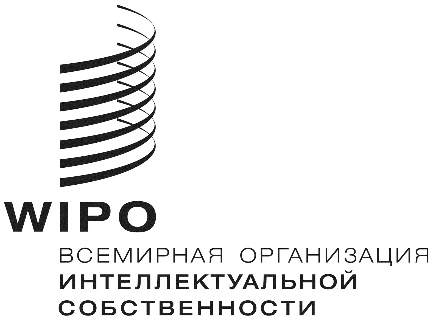 RРЕЗЮМЕ ПРОЕКТАРЕЗЮМЕ ПРОЕКТАКод проектаDA_1_10_12_ 23_ 25_ 31_ 40_01Название проекта«Управление объектами интеллектуальной собственности и передача технологии: содействие эффективному использованию интеллектуальной собственности в развивающихся странах, наименее развитых странах и странах с переходной экономикой»Рекомендации Повестки дня в области развитияРекомендация 1: Техническая помощь ВОИС, среди прочего, должна быть ориентирована на развитие, обусловлена потребностями и быть прозрачной с учетом приоритетов и конкретных потребностей развивающихся стран, в особенности НРС, а также различных уровней развития государств-членов, при этом деятельность должна включать сроки для завершения. В этой связи характер помощи, механизмы ее осуществления и процессы оценки программ технической помощи, должны быть конкретизированы применительно к каждой стране.Рекомендация 10: Оказывать помощь государствам-членам в развитии и совершенствовании национального институционального потенциала в области ИС путем дальнейшего развития инфраструктуры и других компонентов с целью повышения эффективности национальных учреждений ИС и установления справедливого равновесия между охраной ИС и интересами общества. Эта техническая помощь должна также распространяться на субрегиональные и региональные организации, занимающиеся вопросами интеллектуальной собственности.Рекомендация 12: Обеспечивать дальнейшую интеграцию аспектов развития в основную деятельность ВОИС, ее программы оказания технической помощи и обсуждаемый ею круг вопросов, в соответствии с ее мандатом.Рекомендация 23: Рассмотреть пути совершенствования проконкурентной лицензионной практики в области ИС, в особенности в целях содействия творческой деятельности, инновациям, а также передаче и распространению технологий заинтересованным странам, в особенности развивающимся странам и НРС.Рекомендация 25: Изучить политику и инициативы в области ИС, необходимые для содействия передаче и распространению технологий в интересах развивающихся стран, и принять надлежащие меры, позволяющие развивающимся странам полностью понять и извлекать выгоду из различных положений, относящихся к гибкости, заложенной в соответствующих международных соглашениях.Рекомендация 31: Выступить с согласованными государствами-членами инициативами, которые будут способствовать передаче технологий развивающимся странам, в частности обратиться к ВОИС с просьбой об облегчении доступа к общедоступной патентной информации.Рекомендация 40: Обратиться к ВОИС с просьбой активизировать сотрудничество по вопросам в связи с ИС со всеми учреждениями системы Организации Объединенных Наций (ООН) в соответствии с ориентацией государств-членов, в особенности с Конференцией ООН по торговле и развитию (ЮНКТАД), Программой ООН по окружающей среде (ЮНЕП), Всемирной организацией здравоохранения (ВОЗ), Организацией Объединенных Наций по промышленному развитию (ЮНИДО), Организацией Объединенных Наций по вопросам образования, науки и культуры (ЮНЕСКО) и другими соответствующими международными организациями, в целях усиления координации для максимального повышения эффективности при реализации программ развития.Бюджет проектаОбщая смета расходов: 584 000 шв. франков, в том числе:расходы, не связанные с персоналом: 314 000 шв. франков; и расходы на персонал: 270 000 шв. франков. Продолжительность проекта31 месяцКлючевые сектора ВОИС, участвующие в проекте, и связи с программами ВОИССвязи с программами 14, 9 и 30.Краткое описание проектаВо многих странах мира были приняты законы, призванные повысить социально-экономическую отдачу от государственных инвестиций в НИОКР. Такой «нисходящий» подход диктует «восходящие» ответные меры, связанные с информированием, обучением и развитием навыков в области управления объектами ИС и передачи технологий и ориентированные на спонсоров, создателей, менеджеров и пользователей ИС.Существует множество факторов, сдерживающих инновации (будь то факторы нарастающего влияния, социальные факторы, факторы с возможностью расширения влияния, радикальные факторы и т.д.), одним из которых является дефицит необходимых навыков в области управления объектами ИС и передачи технологий у спонсоров, создателей, менеджеров и пользователей, входящих в систему производственных связей в области инноваций.Цель проекта заключалась в укреплении инновационного потенциала развивающихся стран, наименее развитых стран и стран с переходной экономикой путем более адресного расширения возможностей обучения/наращивания потенциала и сотрудничества в интересах участников системы производственных связей в области инноваций, а также распространения среди них руководств и документов, содержащих описание передовых методов (научного и практического характера).Проект осуществлялся в четырех (4) отобранных для эксперимента странах — Чили, Индонезии, Руанде и Южной Африке, и его цель заключалась в укреплении потенциала основных заинтересованных сторон (от спонсоров и создателей до менеджеров и в конечном счете пользователей) и расширении сотрудничества между государствами-членами в интересах содействия передаче знаний.Данный проект особенно актуален в контексте Повестки дня ВОИС в области развития (ПДР), поскольку он должен был продемонстрировать, какую пользу развивающиеся страны, страны с переходной экономикой и наименее развитые страны могут извлечь из наращивания потенциала в области управления объектами ИС и передачи технологий, преследуя при этом общую цель развития инновационной деятельности. На примере отобранных стран проект показал, как стратегическое использование инструментов ИС может расширить возможности для социально-экономического развития страны.Менеджеры проектаСтарший директор Департамента ИС для новаторов г-н Алехандро Рока Кампанья и директор Отдела поддержки технологий и инноваций г-н Эндрю ЧайковскиСвязи с ожидаемыми результатами по Программе и бюджету Ожидаемый результат III.2: Укрепление потенциала людских ресурсов, способных выполнять широкий спектр требований в отношении эффективного использования ИС в целях развития в развивающихся странах, НРС и странах с переходной экономикой.Обзор хода осуществления проекта Осуществление проекта началось в январе 2018 г. с выбора четырех (4) стран, а именно Чили, Индонезии, Руанды и Южной Африки. Общая цель проекта заключалась в содействии эффективному использованию интеллектуальной собственности и любых связанных с ней прав в качестве инструмента социально-экономического развития в развивающихся странах, наименее развитых странах и странах с переходной экономикой, и в частности использованию объектов интеллектуальной собственности, созданных благодаря государственным инвестициям в НИОКР.Конкретные цели проекта заключались в следующем:принятие стратегии, направленной на придание мероприятиям по наращиванию потенциала в области передачи технологий более адресного характера; иформирование у основных участников системы ИС — спонсоров, создателей, менеджеров и пользователей — компетентности в области управления объектами ИС и передачи технологий.Разработка справочника и инструментария: Во втором квартале 2018 г. экспертом по оценке потребностей в обучении были разработаны справочник и инструментарий для оценки потребностей в обучении, имеющихся в связанных с передачей технологий областях. Кроме того, во втором квартале 2018 г. страновые эксперты подготовили для пилотных стран подробные схемы системы производственных связей в области инноваций, учитывающие участников таких связей (спонсоров, создателей, менеджеров и пользователей ИС, а также соответствующие учреждения поддержки, например, ЦПТИ) и взаимоотношения между ними. В каждой пилотной стране страновыми экспертами была дополнительно проведена оценка потребностей в обучении на основе разработанных справочника и инструментария, и в четвертом квартале 2018 г. страновыми экспертами были подготовлены отчеты о результатах этой оценки по каждой пилотной стране. В отчетах приводится обзор данных по всем целевым учреждениям (представляющим различные элементы системы производственных связей в области инноваций в соответствующей пилотной стране), а также указаны тенденции для каждой пилотной страны на основе данных по таким учреждениям. Затем были собраны отзывы страновых экспертов об использовании ими справочника и инструментария, и на основе этих отзывов был проведен пересмотр справочника и инструментария, завершившийся в четвертом квартале 2018 г.В первом квартале 2019 г. страновые эксперты разработали учебные планы для каждой пилотной страны на основе отчетов об оценке потребностей в обучении. В этих планах в общих чертах указывается тип и предмет учебных мероприятий с их соотнесением с конкретными элементами системы производственных связей в области инноваций, причем для каждой пилотной страны эти планы различаются в зависимости от соответствующих национальных, учрежденческих и индивидуальных потребностей. С целью получения отзывов и окончательного согласования учебных планов в течение второго квартала 2019 г. были проведены консультации с национальными координаторами (ведомствами интеллектуальной собственности или министерствами, отвечающими за вопросы интеллектуальной собственности).На основе учебных планов были проведены учебные семинары: для Индонезии — в декабре 2019 г. в Джакарте и в октябре 2020 г. в режиме онлайн; для Руанды — в январе 2020 г. в Кигали и в августе 2020 г. в режиме онлайн; и для Южной Африки — в октябре 2019 г. в Претории и феврале 2020 г. в режиме онлайн. В семинарах приняли участие представители различных участников системы производственных связей в области инноваций, в частности спонсоров исследований, создателей ИС, менеджеров ИС и пользователи ИС.От участников учебных семинаров и учреждений, которые они представляли, были собраны данные для определения относительной эффективности целевых мероприятий по наращиванию потенциала в области передачи технологий с точки зрения реакции, обучения, поведения и результатов.Для Чили была проведена вторая оценка потребностей в обучении и был пересмотрен учебный план в связи со значительными изменениями в системе производственных связей в области инноваций в стране, о которых сообщил национальный координатор проекта. В ходе второй оценки потребностей в обучении, в частности, была пересмотрена схема производственных связей в области инноваций в стране и было проанализировано влияние изменений на потребности в обучении различных участников системы производственных связей в указанной области. Пересмотренный учебный план был использован в качестве основы для запуска в Чили нового национального механизма сертификации в области передачи технологий по просьбе национального координатора проекта. В июне 2020 г. было проведено консультативное совещание, которое положило начало разработке этого механизма и в ходе которого международный эксперт по данному вопросу представил заинтересованным сторонам пересмотренный учебный план, поделился опытом и рассказал о передовой практике.В декабре 2020 г. был проведен окончательный пересмотр справочника и инструментария для оценки потребностей в обучении в областях, связанных с передачей технологий, на основе данных, полученных от участников учебных семинаров, и с учетом результатов второй оценки потребностей в обучении и пересмотра учебного плана для Чили.Результаты/отдача от проекта и важнейшие урокиРезультаты/отдача:Были разработаны новые подход и инструментарий для оценки потребностей в обучении в областях, связанных с передачей технологий, с учетом не только индивидуальных и институциональных особенностей, но и национальной специфики. Таким образом, эти подход и инструментарий позволили организовать более целенаправленные мероприятия по наращиванию потенциала в указанных областях. Подход и инструментарий адаптированы для использования в широком круге стран с учетом, в частности, специфики и потребностей развивающихся и наименее развитых стран.Создан потенциал в области управления ИС и передачи технологий среди спонсоров, создателей, менеджеров и пользователей ИС в четырех странах-участницах. Данные, полученные от участников учебных семинаров, организованных в рамках проекта, и от участвовавших в проекте учреждений, свидетельствуют о высокой эффективности нового подхода к оценке потребностей в обучении и о значительном положительном влиянии учебных семинаров на повседневную работу участников и их вклад в деятельность своих учреждений как участников системы производственных связей в области инноваций.Кроме того, совместная деятельность способствовала укреплению связей между спонсорами, разработчиками, менеджерами и пользователями ИС, что позволяет добиваться лучших результатов благодаря потенциалу, созданному среди указанных участников системы производственных связей в области инноваций.В связи с ограничениями на организацию учебных мероприятий в очном формате были разработаны новые подходы и практика для проведения учебных мероприятий в режиме онлайн, включая расширенные курсы в дополнение к коротким вебинарам, что повышает гибкость ВОИС в проведении обучения и эффективность ее онлайновых учебных мероприятий.Тесное участие национальных координаторов проекта на каждом этапе процесса оценки потребностей в обучении, включая составление схем производственных связей в области инноваций, оценку потребностей в обучении и разработку учебных планов, стало важным фактором успеха этого процесса, в частности в том, что касается получения всеобъемлющих и точных данных и обеспечения ответственности заинтересованных сторон за достижение результатов.Многочисленные этапы тестирования и доработки подхода и инструментария для оценки потребностей в обучении, включая получение отзывов от страновых экспертов, национальных координаторов проекта, участников учебных семинаров и соответствующих учреждений, показали свою эффективность для обеспечения адаптации подхода и ресурсов к более широкому кругу стран и обстоятельств. Подход и ресурсы были улучшены следующим образом: i) был обеспечен учет в рамках подхода официальных комментариев правительства относительно оценки потребностей в обучении и учебного плана, что обеспечивает точность подхода и ответственность правительства за результаты; ii) был разработан более гибкий процесс оценки потребностей в обучении с включением в него обязательных и необязательных элементов, что позволяет адаптировать подход и инструментарий с учетом имеющихся ресурсов; и iii) в подход и инструментарий были внесены изменения, сводящие к минимуму потребность в ресурсах в случае изменений в системе производственных связей в области инноваций (как это было, например, в Чили).Риски и их снижениеКак указано в проектном документе: Риск: текучесть людских ресурсов среди бенефициаров учебных мероприятий.Стратегия снижения риска: акцентирование внимания на обучение инструкторов и поддержка таких учреждений, как ЦПТИ, в целях укрепления местной базы и минимизации влияния текучести кадров.Риск: невозможность проведения учебных мероприятий в очном формате.Стратегия снижения риска: проведение учебных мероприятий в режиме онлайн.Показатель освоения средств по проекту Показатель освоения бюджета к концу декабря 2020 г. составляет: 98%Предыдущие отчеты/документыЭто — третий отчет, представленный КРИС. Предыдущие отчеты о ходе реализации проекта содержатся в документах CDIP/22/2, приложение I; и CDIP/24/2, приложение I.Дальнейшие действияНовые подход и инструментарий для оценки потребностей в обучении в областях, связанных с передачей технологий, будут интегрированы в цикл планирования проектов в рамках деятельности по программе создания ЦПТИ, что позволит более целенаправленно осуществлять запланированные учебные мероприятия для формирования и развития сетей ЦПТИ. Оценка потребностей в обучении может проводиться самой ВОИС или странами, участвующими в деятельности по программе создания ЦПТИ, с использованием новых подхода и инструментария.Ожидается, что в пилотных странах дальнейшие учебные мероприятия в областях, связанных с передачей технологий, будут проводиться с учетом результатов оценки потребностей в обучении и в соответствии с учебными планами.САМООЦЕНКА ПРОЕКТА*********ОПНеприменимоРеализовано полностьюЗначительный прогрессОпределенный прогрессОтсутствие прогрессаПрогресс пока не оценен/цель упраздненаРезультаты проекта 
(ожидаемый результат)Показатели успешного завершения (показатели результативности)Данные о результативности проектаСС1. Разработка методики оценки потребностей в обучении и инструментарияПредставление первого проекта методики и инструментария к середине 2018 г.Проект справочника и инструментария был представлен в июне 2018 г.Окончательный вариант справочника и инструментария был представлен в декабре 2018 г.****2. Составление для четырех пилотных стран подробной схемы технологических производственных связейЗавершение работы над схемами к середине 2018 г.Отчет о составлении схемы для Руанды был представлен в июне 2018 г.Отчет о составлении схемы для Чили был представлен в июле 2018 г.Отчет о составлении схемы для Индонезии был представлен в июне 2018 г.Отчет о составлении схемы для Южной Африки был представлен в июле 2018 г.****3. Выработка учебного плана в соответствии с выявленными потребностями в обученииЗавершение работы над учебным планом к концу 2018 г.Отчеты об оценке потребностей в обучении были представлены в декабре 2018 г. Учебные планы были представлены в середине 2019 г.****4. Проведение учебных мероприятий в соответствии с учебным планом Завершение обучения на местах и обучения в онлайновом режиме к концу 2020 г.Учебные мероприятия, согласно учебным планам были завершены к октябрю 2020 г.****5. Оценка и доработка методики и инструментария*Представление доработанных методики и инструментария к концу первого квартала 2021 г.Окончательные методика и инструментарий были представлены в декабре 2020 г.****6. Публикация справочника и инструментарияОбеспечение публикации к концу марта 2021 г.В настоящее время осуществляется редактирование и форматирования справочника и инструментария для их публикации.***